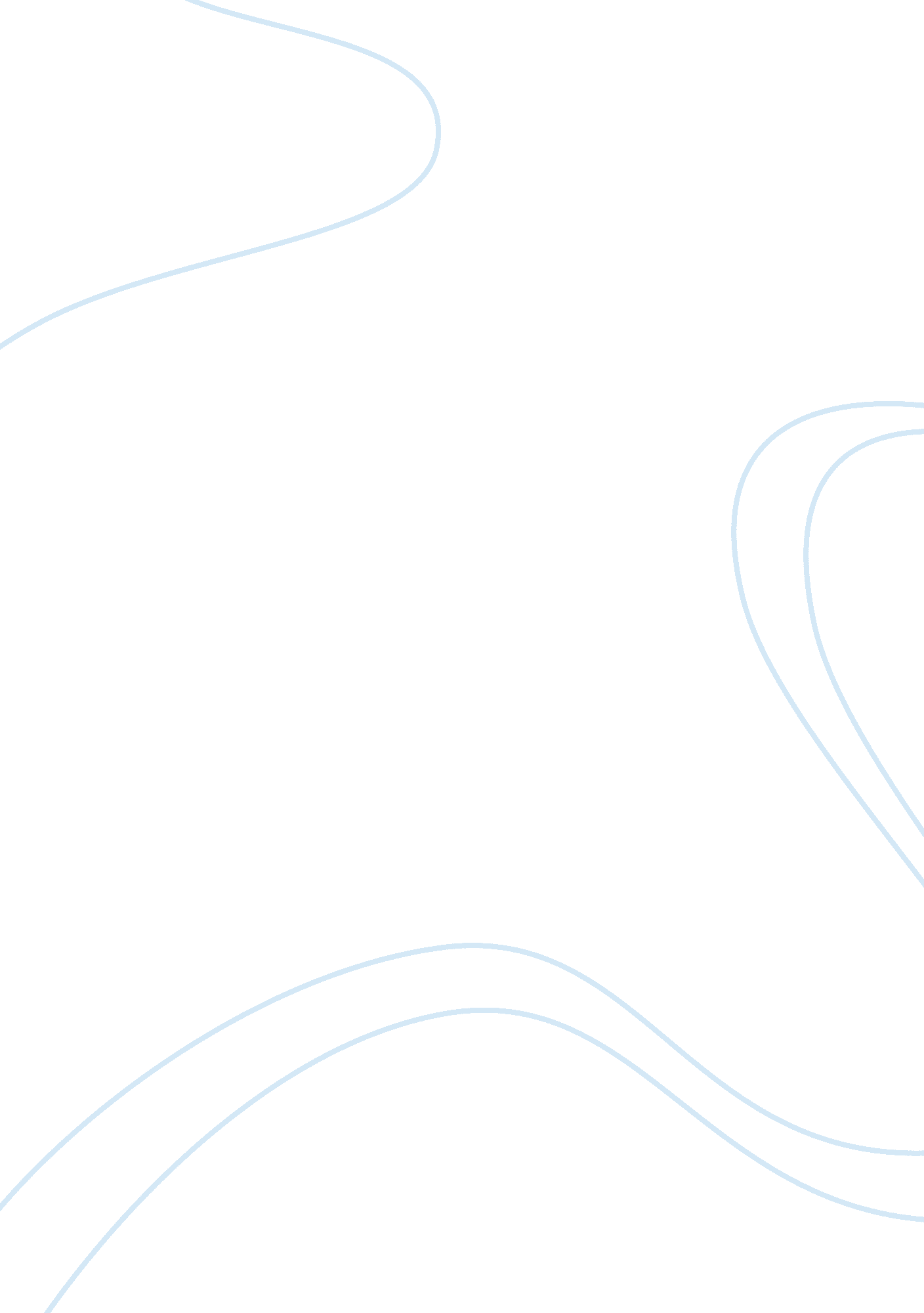 Shakespeare's style could be used nowadaysLiterature, William Shakespeare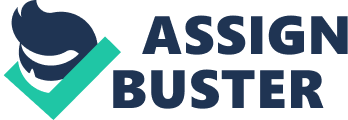 It is a Actual Truth recognized that William Shakespeare is arguably the perfect creator within the heritage of any further speech – and likewise this speech, too. In each nation on Earth at a plethora of languages on the platform, his performs are performed for at the very least 500 a long time, on movie, on the web, radio, and likewise TV. What and phrases due, additionally he are a portion of the common utilization to its manners embody us could also be necessary than .” All of us perceive That which we have now been, however know not what we’re” Shakespeare’s Performs are damaged as much as moments inside 5 actions. The strategy of researching possessions getting ready the place inside an scheme, and fixing them is Shakespeare obligatory for story telling that’s traditional. Though he composed poetry that’s superb then you definitely actually do not must turn out to be an apology to share with tales. Recognizing he hauled and arranged his tales provides a superb starting point for anyone one’s personal writing or speaking endeavors to you. It truly is a incontrovertible fact that preparing a file on your personal supervisor shouldn’t be as onerous as composing Hamlet or King Lear (at least, allow us to hope not). Nevertheless, you may select a lesson out of Shakespeare’s customized of drawing on out of sources, determining his crowd, going for a implausible narrative drawing additionally drawing some great benefits of those he labored collectively. All these are. Shakespeare Guides us all through his job Shakespeare Organized characters and his performs consequently viewers could accumulate of the data that they need about his or her personal plight and them. There may be An entire occasion his personalities converse. Shakespeare gave crowds clues what was precisely all the pieces, and likewise who was. Upper-class personalities and royalty mentioned in iambic pentameter (which can be, 10 syllables at a lineup, alternating stress: “ into turn out to be or NOT to turn out to be; that is your question”). It is a trace into this crowd which something was upward After this blueprint break, presumably by even perhaps a reversal of meter, and even fewer or extra syllables. It is supposed which the smoothness had been a member of the group. In regards to the different hand personalities talked the terminology of women and men, in professional se. To get Occasion, Shakespeare realized his crowd throughout that point (late sixteenth and early seventeenth centuries) was obsessive about that Queen Elizabeth’s successor into the throne are plus additionally they definitely have been nervous regarding different current events, additionally. He additionally even used his personal performs to debate such capabilities. Offers consideration and element with the personal pleasure of all these. Shakespeare’s Speaking strategies – intriguing narratives, his personal utilization of sources, and likewise his making an attempt for simplicity and readability – are equally ageless. And like Shakespeare made to create his paintings, partaking and we may borrow to create our messaging full of life. “ What’s In the past is prologue” – Innovate by respecting the final Trendy Innovators know the optimum/optimally methodology to generate discoveries is at all times to start out on the lookout for your fundamentals beneath applied sciences and likewise unite ideas into methods which might be recent. This smartphone in your pocket unites a private laptop computer system, a telephone, a including machine, a television, a radio, a phonograph, in addition to a digicam to a parcel that we will be attention-grabbing to make the most of, can also grasp. Engineering is repurposed by Moreover, it. “ Match The exercise for the phrase, the phrase into this exercise” – Know that that the personal crowd After he woke up Shakespeare wanted to decide on which type he needed to make use of All the way down to compose a drama. Was his first function made satirically to exhibit how what that was ridiculous was? At a disaster, to exhibit simply how the very biggest of intentions could go horribly inaccurate? Or using the affect of an background to exhibit that points skilled echoes from the realm? He understood his viewers nicely sufficient to be taught that which ones to make the most of to get his personal issues. “ Hunt The highest answer treasures of this whole planet” – perceive simply the place to find your recommendation and discover Shakespeare Borrowed (or stole) his tales and plots from numerous origins. His carry out have been full of references to feedback about worries and events. If it’s the flip you may presumably discover a option to do personal considerably extra affect within the occasion that you could be discover out simply how precisely to contextualize occasions along with what is going on inside even college, peer set, and even your group. Your voice ultimately turn out to be rather more favorable and extra intriguing. As much as Now, We now have talked about a number of Prizes -both the bolts and nuts of all speaking. However sustaining the items all Just like constructing an IKEA cabinet Sensibly is basically solely just a bit. You Would possibly Have that the Nearly all of the tools & Directions, nonetheless, you cannot place them with one another Gadget: the Allen wrench. In Shakespeare’s occasion, that “ Allen Wrench” is discovering out if “ to cooperate it is best to collaborate” In Part Two of the informative article, We Will speak the best way Shakespeare labored collectively with different individuals (together with He did), precisely what issues to start out on the lookout for in a collaborator, the best way to return with different people Effortlessly, and likewise the associate that’s hidden which every author will work collectively, deliberately or Maybe Perhaps not. 